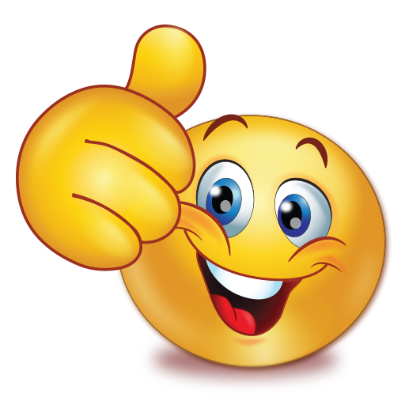 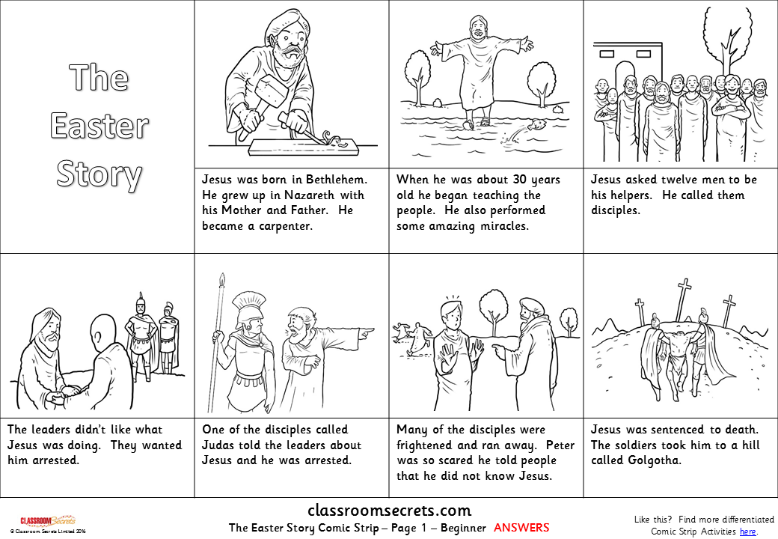 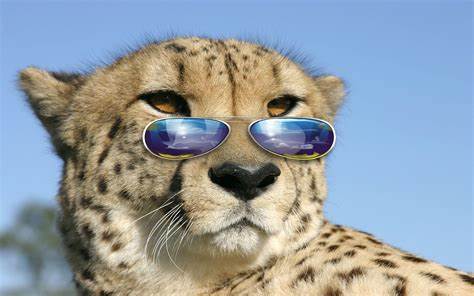 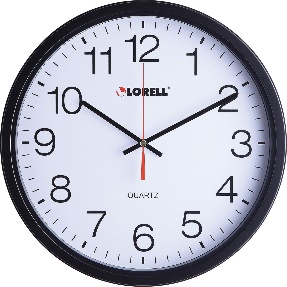 Weekly ActivitiesWeekly ActivitiesReadingRead to an adult or independently for 10 minutes each day; this could be a story book, newspaper, recipe or even a comic.Start getting on board with the new reading scheme (accelerated reader – see if you can do any at home towards the end of the term)Phonics We are in the middle of our Phase 5 sounds. Continue practicing the sounds you have been learning in phonics each week and teach your family. This will help to support your reading and writing too. The sound and spelling sheet I handed out last half term are there to help you! Times TablesTimes tables will be set on Times Tables Rockstars weekly - practise for 10 minutes, at least once a week.